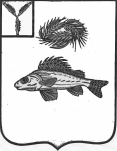 АДМИНИСТРАЦИЯМАРЬЕВСКОГО МУНИЦИПАЛЬНОГО ОБРАЗОВАНИЯЕРШОВСКОГО РАЙОНАСАРАТОВСКОЙ ОБЛАСТИПОСТАНОВЛЕНИЕот 05.07.2022 года                                           № 29О внесении изменений в постановление № 22 от 20.06.2022 г.«О мерах по выявлению и уничтожениюнезаконных посевов, очагов произрастаниядикорастущих наркосодержащих растенийна территории Марьевского МО»В соответствии с Уставом Марьевского муниципального образования, администрация Марьевского муниципального образования Ершовского района ПОСТАНОВЛЯЕТ:1.Внести следующие изменения в постановление администрации Марьевского муниципального образования от 20.06.2022 № 22 «О мерах по  выявлению и уничтожению незаконных посевов, очагов произрастания дикорастущих наркосодержащих растений на территории Марьевского МО»:1.1.Приложение 3 постановления администрации Марьевского муниципального образования от 20.06.2022 г. № 22 «О мерах по выявлению и уничтожению незаконных посевов, очагов произрастания дикорастущих наркосодержащих растений на территории Марьевского МО» изложить в новой редакции согласно приложению к настоящему постановлению.2. Обнародовать настоящее постановление в порядке, определенном Уставом Марьевского МО и на официальном сайте администрации Ершовского муниципального района в сети «интернет».Глава Марьевского МО                                                          С.И. Яковлев           Приложение к постановлению         администрации Марьевскогомуниципального образования от 05.07.22 № 29 Приложение №3 к постановлению         администрации Марьевскогомуниципального образования от 20.06.22 №22ПЛАНмероприятий по выявлению и уничтожению незаконных посевов, очагов произрастания дикорастущих наркосодержащих растений на территории Марьевского МО на 2022 год.№ п\пНаименование мероприятийСрок исполненияОтметка об исполнении1Заседание Рабочей группы, анализ поступивших сведений и обращений о незаконном произрастании наркосодержащих растений В период июнь-сентябрь ежемесячно2Обследование территории Марьевского МО на предмет выявления незаконных посевов, очагов произрастания дикорастущих наркосодержащих растенийс. Марьевка – июнь-сентябрьп. Красный боец – июнь-сентябрь,с. Новоряженка– июнь-сентябрь,п. Богдашино- июнь-сентябрь.3Оказание в пределах компетенции содействия по уничтожению выявленных незаконных посевов, очагов произрастания дикорастущих наркосодержащих растенийНезамедлительно после выявления4Размещение информационных материалов в местах массового скопления людей об опасности употребления наркотических средств.Постоянно 5Доведение до руководителей сельскохозяйственных предприятий, иных организаций независимо от форм собственности информации об ответственности за неприятие мер к уничтожению очагов произрастания дикорастущих наркосодержащих растенийНезамедлительно после выявления